	MESTSKÁ ČASŤ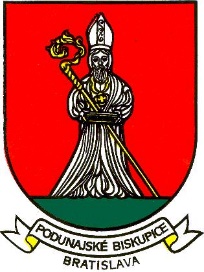 BRATISLAVA-PODUNAJSKÉ BISKUPICETrojičné námestie 11, 821 06 BratislavaMateriál určený na rokovanie 	Miestneho zastupiteľstva dňa : 	28.11.2022NÁVRHUrčenie mesačného platu starostu mestskej časti Bratislava-Podunajské BiskupicePredkladá: 						       Materiál obsahuje:Ing. Mariana Páleníková				Prednostka						       -  návrh uznesenia							       -  dôvodová správaSpracoval:Mgr. Ján Špačekvedúci organizačného oddelenia N á v r h  u z n e s e n i aMiestne zastupiteľstvo Mestskej časti Bratislava – Podunajské Biskupice po prerokovaní s c h v a ľ u j eplat starostu Mestskej časti Bratislava – Podunajské Biskupice od 28. 11. 2022 v zmysle zákona NR SR č.253/1994 Z. z. o právnom postavení a platových pomeroch starostov obcí a primátorov miest v znení neskorších predpisov. v zmysle v zmysle §3 a §4 vyššie citovaného zákona vo výške 3,21 násobku priemernej mesačnej mzdy zamestnanca v národnom hospodárstve, vyčíslenej na základe údajov Štatistického úradu Slovenskej republiky. D ô v o d o v á    s p r á v aOdmeňovanie starostov obcí a primátorov miest upravuje Zákon NR SR č. 253/1994 Z. z. o právnom postavení a platových pomeroch starostov obcí a primátorov miest v znení neskorších predpisov. Podľa § 3 citovaného zákona patrí starostovi plat, ktorý je súčinom priemernej mesačnej mzdy zamestnanca v národnom hospodárstve vyčíslenej na základe údajov Štatistického úradu Slovenskej republiky za predchádzajúci kalendárny rok a násobku podľa §4 odst.1-4. Plat sa zaokrúhľuje na celé euro nahor. Podľa § 4 odst.1 sa starostovia zaraďujú do deviatich platových skupín podľa počtu obyvateľov obce alebo mesta. V Mestskej časti Bratislava-Podunajské Biskupice k 31. 12. 2021 bol zistený stav 24 872 obyvateľov, preto starosta Mestskej časti Bratislava- Podunajské Biskupice je zaradený do 7. platovej skupiny s násobkom 3,21 (počet obyvateľov od 20 001 do 50 000). Takto vypočítaný plat je platom minimálnym, ktorý podľa §4 odst. 2 môže obecné zastupiteľstvo svojim rozhodnutím zvýšiť o 60 %. Návrhu platu starostu od 28. 11. 2022 nasledovne: priemerná mes. mzda zamestnanca v hospodárstve SR za r. 2021 1.211,00 Eur súčin s koeficientom 3,21 zaokrúhlený na celé euro hore 3.888,00 Eur.